B. Ed. [ I C T ]A TU affiliated "Bachelor Degree inInformation & Communication TechnologyCourse Outline & Handbook forThird Semester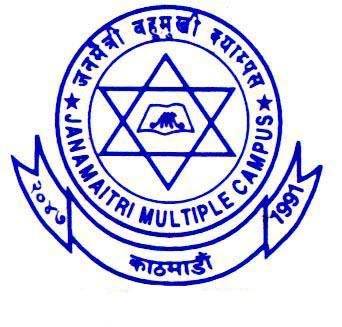 JANAMAITRI MULTIPLE CAMPUSKuleshwor Height,Kathmanduwww.janamaitri.edu.npStream:-	Education;Faculty:	Information and Communication Technology Education;Semester:	Third Semester;Course Title:	B Ed ICTE;Course Description# Calculus:The calculus is at the same time a beginning as well as a complete package course. It is the course where many of the ideas and techniques learned in the secondary mathematics are pulled together and answered in a satisfactory way. It is also the foundation for the study of the natural and social sciences. So, this is an introduction course that provides a basic knowledge of calculus and its application. It provides a framework for modeling system. The concepts differentiation and integration in simple standard forms are applied as early as possible to the determination of maxima and minima, of the areas and length of curve, of volume of revolution, to the solution of the day to day problems.# ICT in Education:ICTs integrated education system is pervasive in school education and higher education in 21st century. Professional teachers need to know about how ICTs are integrated in education system from educational administration to the classroom level and build necessary competencies to use ICT tools in their teaching, learning management and evaluation purposes. This course thus is designed for the students in Bachelor Degree in education aimed to impart both the knowledge of the use of ICTs in education and professional competencies envisaged to be necessary for a 21st century school teachers. This course furthermore has addressed the ICT professional standards set by different organizations and Nepal's own standards as promulgated by the Ministry of Education Nepal. This course is mainly a practical course that the students have to learn things being in action - project works, laboratory works and assignments. Besides there are some theoretical discussion on the use of ICTs theory, philosophy and historical development of ICTs in education.# Data Structure and Algorithm:The purpose of this course is to provide the students with solid foundations in the basic concepts of data structures and algorithms. The main objective of the course is to teach the students how to select and design data structures and algorithms that are appropriate for problems that they might occur. This course is also about showing the correctness of algorithms and studying their computational complexities. This course offers the students a mixture of theoretical knowledge and practical experience. Programming language C will be used for practical work.# Microprocessor & Comp Organization:This course is an introduction to microprocessor &computer organization. It covers topics in 8086 microprocessors and the physical design of the computer (i.e. computer organization). This course discusses the basic structure of a digital computer, microprocessor and deals with the detail study of the 8086 microprocessor programming and organization of the Control unit, the Arithmetic and Logical unit, the Memory unit and the I/O unit.# Web Technology:The aim of the course is to help students gain knowledge in the basic concepts of web development and build skills to develop web based application using the web tools, scripting and server side language. The goal of course is to provide application developers easy and complete understanding design of web page and integrated with MySQL and PHP which are most popular open source technologies.#Development Philology:This course deals with human growth and development. In general, with an aim to provide students with concept, knowledge and understanding about child growth and development, the course particularly focuses on characteristics, developmental tasks and hazards for educational implication. In particular, this course provides students with specific concept, knowledge and understanding about the puberty and adolescence. Specifically, the characteristics, developmental tasks, spurt of growth and development, social, mental and emotional developments, happiness and unhappiness during puberty and adolescence. With the deep understanding about puberty and adolescence, the course aims to seek out their educational implication.Rules and RegulationsStudents must wear college uniform to enter into college premises, with valid Student’s Identity card.Student’s Attendance will be taken and recorded daily and minimum 80% attendance is mandatory.Students must bring a leave application from their guardians whenever they are on leave.Students who are irregular in classes will be warned and strict action (expel from the All students must enter and leave the college on scheduled time.Students are obliged to do their Class Work, Home Work and prepare a study note related to the subject regularly.Students are obliged to participate in the activities conducted by the faculties and college.Any damage caused to the property of JMC must be compensated by the studentsPolitical activities are strictly prohibited in and around the college premises.Course Title: ICT in EducationCourse No.:  Ed. 431					Nature of course: Theoretical + Practical Level: B.Ed.						Credit Hour:  3 hours (2T+1P)Semester: Third					Teaching Hour: 80hours (32+48)Course IntroductionICTs integrated education system is pervasive in school education and higher education in 21st century. Professional teachers need to know about how ICTs are integrated in education system from educational administration to the classroom level and build necessary competencies to use ICT tools in their teaching, learning management and evaluation purposes. This course thus is designed for the students in Bachelor Degree in education aimed to impart both the knowledge of the use of ICTs in education and professional competencies envisaged to be necessary for a 21st century school teachers. This course furthermore has addressed the ICT professional standards set by different organizations and Nepal's own standards as promulgated by the Ministry of Education Nepal. This course is mainly a practical course that the students have to learn things being in action - project works, laboratory works and assignments. Besides there are some theoretical discussion on the use of ICTs theory, philosophy and historical development of ICTs in education.General ObjectivesIntroduces the meaning of ICTs in education and practices in school educationProvides competence in using ICT tools in classroom teaching and learningAcquaint to the different learning management system and able to use them in teaching and learning managementImpart brief ideas on the historical development and innovation of ICTs use in the field of educationCourse OutlinesInstructional TechniquesThe instructional techniques for this course are divided into two groups.  First group consists of general instructional techniques applicable to most of the units. The second group consists of specific instructional techniques applicable to particular units.4.1 General TechniquesReading materials will be provided to students in each unit. Lecture, Discussion, use of multi-media projector, brain storming are used in all units. 4.2 Specific Instructional TechniquesDemonstration and production of workshop are essential instructional technique for all units in this course during teaching learning process. Specifically, The units 4 , 5 , 6 , 7 are for practical workshop sessions in ICT laboratory. The products created through the workshop will be demonstrated through seminars and presentation in class. The other units will need lecture, discussion, demonstration, small assignments for writing essays etc.Evaluation Note: Students must pass separately in internal assessment, external practical exam and semester examination.Internal Evaluation (40 Points)Internal evaluation will be conducted by subject teacher based on following criteria:Class Attendance 						 5 pointsLearning activities and class performance                                      	5 pointsFirst assignment (written assignment)					10 pointsSecond assignment (Case Study/project work with presentation)    	10 pointsTerminal Examination                                                                        	10 Points		Total								40 Points	Semester Examination (40 Points)  External Practical Exam/Viva (20 Points)Examination Division, Dean Office will conduct final practical examination at the end of semester. Course Title: Data Structures and Algorithms Course No. : ICT. Ed. 435					 Nature of course: Theoretical + Practical Level: B. Ed							 Credit Hour: 3 hours (2T+1P)Semester: Third							 Teaching Hour: 80 hours (32+48)Course DescriptionThe purpose of this course is to provide the students with solid foundations in the basic concepts of data structures and algorithms. The main objective of the course is to teach the students how to select and design data structures and algorithms that are appropriate for problems that they might occur. This course is also about showing the correctness of algorithms and studying their computational complexities. This course offers the students a mixture of theoretical knowledge and practical experience. Programming language C will be used for practical work.General ObjectivesThe general objectives of this course are as follows:To introduce data abstraction and data representation in memoryTo describe, design and use elementary data structures such as stack, queue, linked list, tree and graphTo decompose complex programming problems into manageable sub-problemsTo introduce algorithms and their complexity3.	Specific Objectives and Contents4.  Instructional TechniquesThe instructional techniques for this course are divided into two groups.  First group consists of general instructional techniques applicable to most of the units. The second group consists of specific instructional techniques applicable to particular units.4.1 General TechniquesReading materials will be provided to students in each unit. Lecture, Discussion, use of multi-media projector, brain storming, and problem solving methods are used in all units. 4.2 Specific Instructional TechniquesDemonstration is an essential instructional technique for all units in this course during teaching learning process. Specifically, demonstration with practical works will be specific instructional technique in this course. The details of suggested instructional techniques are presented below: Evaluation :Note: Students must pass separately in internal assessment, external practical exam and semester examination. Internal Evaluation (40 Points):Internal evaluation will be conducted by subject teacher based on following criteria:Class Attendance 				                                        5 pointsLearning activities and class performance                                      	5 pointsFirst assignment ( written assignment)				10 pointsSecond assignment (Case Study/project work with presentation )    	10 pointsTerminal Examination                                                                          	10 PointsSemester Examination (40 Points)  External Practical Exam/Viva (20 Points):Examination Division, Dean Office will conduct final practical examination at the end of semester. Recommended Books and ReferencesRecommended BooksG. S. Baluja, “Data structure Through C, A Practical Approach", Fourth Ed. Dhanpat Rai & Co., 2009-10. Y Langsam , MJ , Augenstein and A.M , Tanenbaum  Data Structures using C and C++ , Prentice Hall India.ReferencesG.W Rowe, Introduction to Data Structure and Algroithms with C and C++ , prentice Hall  India.T.H Corman, C.E Leiserson, R.L Rivest, C Stein, Introduction to Algorithms, 3rd Ed, The MIT Press Cambridge, Massachusetts London, England,2010R.L Kruse, B.P. Leung, C.L. Tondo, data structure and program Design in C Prentice-Hall India.G. Brassard and P. Bratley fundamentals of Algroithms, Prentice-Hall India.Course Title: Microprocessor & Computer Organization Course No. : ICT. Ed. 436					Nature of course: Theoretical + Practical Level: B.Ed.							Credit Hour:  3 hours (2T+1P)Semester: Third							 Teaching Hour: 80hours (32+48)Course DescriptionThis course is an introduction to microprocessor &computer organization. It covers topics in 8086 microprocessors and the physical design of the computer (i.e. computer organization). This course discusses the basic structure of a digital computer, microprocessor and deals with the detail study of the 8086 microprocessor programming and organization of the Control unit, the Arithmetic and Logical unit, the Memory unit and the I/O unit.General ObjectivesThe general objectives of this course are as follows:To provide the students with the knowledge of microprocessor and assembly language programmingTo provide the organization and designing concept of computer system including processor, computer arithmetic, memory organization and I/O organization. To discuss in detail, the operation of the arithmetic unit including the algorithms & implementation of fixed-point and floating-point addition, subtraction, multiplication & division.To study the cache memories and virtual memory.To study the different ways of communicating with I/O devices and standard I/O interfacesCourse Outlines:  Instructional TechniquesThe instructional techniques for this course are divided into two groups.  First group consists of general instructional techniques applicable to most of the units. The second group consists of specific instructional techniques applicable to particular units.4.1 General TechniquesReading materials will be provided to students in each unit. Lecture, Discussion, use of multi-media projector, brain storming are used in all units. 4.2 Specific Instructional TechniquesDemonstration is an essential instructional technique for all units in this course during teaching learning process. Specifically, demonstration with practical works will be specific instructional technique in this course. The details of suggested instructional techniques are presented below: Unit 1, 3, 4 and 6LectureDiscussionUnit 2, 5, 7 and 8LectureDiscussionPracticalEvaluation :Note: Students must pass separately in internal assessment, external practical exam and semester examination. Internal Evaluation (40 Points):Internal evaluation will be conducted by subject teacher based on following criteria:Class Attendance 				                                        5 pointsLearning activities and class performance                                      	5 pointsFirst assignment ( written assignment)				10 pointsSecond assignment (Case Study/project work with presentation )    	10 pointsTerminal Examination                                                                          	10 PointsSemester Examination (40 Points)  External Practical Exam/Viva (20 Points):Examination Division, Dean Office will conduct final practical examination at the end of semester. Recommended books and References materials (including relevant published articles in national and international journals) Recommended books:Peter Abel, “IBM PC Assembly Language and Programming”, 5th Edition 2001, Pearson Education Inc.W. Stalling, Computer Organization and Architecture 17 edition, Prentice-Hall India Limited, New Delhi.References materials: Walter A. Triebel and Avtar Singh, “The 8088 and 8086 Microprocessors, Programming, Interfacing, Software, Hardware and Applications”, 4th Edition 2003, Prentice Hall  A.J Vande Goor, Computer Architecture and Design, Addison Wesley; Wokingham, UK, 1989A.S Tanenbaum, Structured Computer Organization, Prentice Hall India Limited, new Delhi.M.Morris Mano: Computer System Architecture, Latest Edition.John P. Hayes: Computer Architecture and Organization, Latest Edition.Course Title: Web Technology Course No. : ICT. Ed. 437					Nature of course: Theoretical + Practical Level: B.Ed.							Credit Hour:  3 hours (2T+1P)Semester: Third							Teaching Hour: 80hours (32+48)Course DescriptionThe aim of the course is to help students gain knowledge in the basic concepts of web development and build skills to develop web based application using the web tools, scripting and server side language. The goal of course is to provide application developers easy and complete understanding design of web page and integrated with MySQL and PHP which are most popular open source technologies.General ObjectivesAfter the completion of this course, the students should be able to:- To gain an understanding of the theories and concepts underlying web development To gain the skill of HTML structures and functionality. To develop the web based application with client side control mechanism To build skill to mapping of web design structure to coding using CSSTo develop web application with server site scripting language. Course Outlines:  Instructional TechniquesThe instructional techniques for this course are divided into two groups.  First group consists of general instructional techniques applicable to most of the units. The second group consists of specific instructional techniques applicable to particular units.4.1 General TechniquesReading materials will be provided to students in each unit. Lecture, Discussion, use of multi-media projector, brain storming are used in all units. 4.2 Specific Instructional TechniquesDemonstration is an essential instructional technique for all units in this course during teaching learning process. Specifically, demonstration with practical works will be specific instructional technique in this course. The details of suggested instructional techniques are presented below: Evaluation :Note: Students must pass separately in internal assessment, external practical exam and semester examination. Internal Evaluation (40 Points):Internal evaluation will be conducted by subject teacher based on following criteria:Class Attendance 				                                        5 pointsLearning activities and class performance                                      	5 pointsFirst assignment ( written assignment)				10 pointsSecond assignment (Case Study/project work with presentation )    	10 pointsTerminal Examination                                                                          	10 PointsSemester Examination (40 Points)  External Practical Exam/Viva (20 Points):Examination Division, Dean Office will conduct final practical examination at the end of semester. Recommended books and References materials (including relevant published articles in national and international journals) Recommended books:Felke-Morris, T. (2013). Web development and design foundations with HTML5 (6th ed). New Delhi : Pearson.Lemay, L. (2016). Sams teach yourself HTML, CSS & Javascript web publishing in one hour a day (Seventh edition). Sams India.MacCaw, A. (2011). Java Script web applications: Alex MacCaw. O'Reilly.Meloni Julie C(2010).,Teach Yourself  PHP, MySQL and Apache, New Delhi, Pearson Education Pvt. Ltd. Delhi Holzner, Steven(2008),  PHP : the complete reference, New Delhi ,Tata McGraw-Hill References materials:Nixon, R. (2014). Learning PHP, MySQL & JavaScript: with jQuery, CSS & HTML5 (Fourth edition). Sebastopol, CA: O’Reilly Media, Inc.Course title: Developmental Psychology        Course No. : Ed 332							 Nature of Course: TheoreticalLevel:           B.Ed.							Credit Hours: 3Semester:     Third							Teaching hours:48____________________________________________________________________________________Introduction This course deals with human growth and development. In general,  with an aim to provide students with concept, knowledge and understanding about child growth and development, the course particularly focuses on characteristics, developmental tasks and hazards for educational implication. In particular, this course provides students with specific concept, knowledge and understanding about the puberty and adolescence. Specifically, the characteristics, developmental tasks, spurt of growth and development, social, mental and emotional developments, happiness and unhappiness during puberty and adolescence. With the deep understanding about puberty and adolescence, the course aims to seek out their educational implication.General Objectives The general objective of the course isto provide students with general understanding about babyhood, early and late childhood,  adulthood and their characteristics, and developmental task, as well as their educational implication. to make students familiar with puberty and adolescence since this course intends to equip students with broader concept, knowledge, attitudes and understanding on the puberty and adolescence. to make students  able  to unveil contextual problems caused by adolescents, and suggests some remedies in line with the nature of problems, and also discusses the issues in terms adolescents’ all round development.  Specific Objectives and ContentsInstructional TechniquesThe instructional techniques for this course are divided into two groups.  The first group consists of general instructional techniques applicable to most of the units. The second group consists of specific instructional techniques applicable to specific units.General Instructional TechniquesLecturediscussionQuestion answerSpecific Instructional Techniques EvaluationInternal Evaluation  40%Internal evaluation will be conducted by subject teacher based on following activities:Attendance							5 Class participation							5First assignment							10Second assignment						10Third assignment							105.2 Final/Semester Evaluation  60%	Examination Division, office of the Dean, Faculty of Education will conduct final 	examination at the end of semester. Objective type question (Multiple choice 10 x 1ponts)              10Short answer questions  (6 questions x 5 points)                        30Long answer questions  (2 questions x 10 points)                       20                          Total                                                                                60Recommended BooksBaron, R. (2005). Psychology. India: Pearson Education.	Chauhan S.S. (1992), Advance Educational Psychology Jurjact, Publication, New Delhi, Vikash Publication	Hurlock E.B. ( 2002 ). Developmental Psychology, A life span approach. Tata MC Graw Hill Publishing Company Pvt.Hurlock E.B. (1972), Child development, Tata MC Graw HillJersild, A. T., Telfor, C. W., & Sawrey, J.M. (1997). Child Psychology. Neew Delhi: Prentice Hall. Rogers, D. (1972). The Psychology of Adolescence. NJ: Appleton-Century-Crofts.Santrock, J. W. (2007). Adolescence. New Delhi: Tata McGraw-Hill Publishing Company LTDReferences Aryal, P. N. & Bhattarai, D.P. (2009). Educational Psychology.  Kathmandu: Quest PublicationBattarai, Homnath (2073). Shikcchya Manobigyan.  Kathmandu: Ratna Pustak, Bidari, Badri (     ).  Shikhhya Manobigyan.Kathmandu: PinakalGibson, R.L. & Mitchell, M.H. (2005). Introduction to counseling, and guidance.NY: Randow House.Grace, J. C. (1976). Developmental Psychology. India: Pearson Education.Paudel, Giriraj. (        ). Shikchhya Manobigyan. Kathmandu: 	Pokhrel, Mohan Mani (2064). Elementry Educational Psychology. Kathmandu:  Brihaspati Pustak Sadan, Pokhrel, Mohan Mani (2073). Child development and learning.  Kathmandu: Gatishil Prakashan, Pokhrel, Mohanmani (2073), Shikchhya Monobigyan.  Ashish Book House, Bagbazar, KathmandCourse Title	: Calculus 					 	Nature of the Course: TheoreticalCourse No.	: Math Ed.	 					Credit Hours: 3		Level		: B Ed	(Minor)						Teaching Hours: 48	Semester	: ThirdCourse DescriptionThe calculus is at the same time a beginning as well as a complete package course. It is the course where many of the ideas and techniques learned in the secondary mathematics are pulled together and answered in a satisfactory way. It is also the foundation for the study of the natural and social sciences. So, this is an introduction course that provides a basic knowledge of calculus and its application. It provides a framework for modeling system. The concepts differentiation and integration in simple standard forms are applied as early as possible to the determination of maxima and minima, of the areas and length of curve, of volume of revolution, to the solution of the day to day problems.The General Objectives  The general objectives of this course are as follows:To familiarize students with techniques, principles and application of differential calculus. To make students capable in applying the differential calculus to solve the problems of other branches of mathematics (natural and social sciences).To make students efficient in applying the differential calculus to solve the problems of maxima and minima.To make students trained in using the differential calculus for study the properties of tangents and normal of a curve (Cartesian curve only). To enhance the skills of students in demonstrating an understanding of techniques, and application of integral calculus.To make students competent in applying integral calculus to evaluate the area, length of plane curve and volume of solid of revolution.To develop skills of students on writing differential equation as alternative form to the different types of family of curves. To make students able in applying differential equations to solve physical problems.Specific Objectives and ContentsOn completion of this course students should be able to:Instructional TechniquesGeneral Instructional TechniquesHeavy discussion should take place on the issue that students have been told throughout the secondary level. There are many paradoxical instances at secondary level not dealt clearly at good length. Students should be engaged in that you will find the reason why things work the way they do, what they mean and when they are to be used. Listening to students led naturally to even more changes in instruction. So, discussion, lectures, project work will be general instructional technique of delivery of course.Specific Instructional TechniqueEvaluationInternal Evaluation 40%Internal evaluation will be conducted by the subject teacher based on the following aspects:Attendance					4 pointsParticipation in learning activities		6 pointsFirst assignment/Mid-term exam		10 points Second assignment/assignment ( 1 or 2)	10 pointsTotal					30 pointsExternal Evaluation (Final Examination) 60%Examination Division, Dean’s office will conduct final examination at the end of the semester and the types of questions and scores allocated for each category of questions are given below:Objective Type Question (Multiple Choice  )		10 pointsShort Answer Question (6 Question  5 points )		30 pointsLong Answer Question (2 Question  10 points )		20 pointsTotal						60 pointsRecommended Book and referencesRecommended BookDas, B. C. ; & Mukharjee, B. (1984) Differential Calculus. Calcutta: U N Dhur and Sons Pvt Ltd.Reference Books Maskey, S. M. (2008). Calculus. Kathmandu: Ratna Pustak Bhandar.Narayan, S. (1998). Differential calculus. Delhi: Shyam Lal ChanSpecific ObjectivesContentsExplain the difference of ICT and ICT education in terms of aims, contents and practices.Sketch the historical development of ICT and ICT in education in the world.Describe the policy and practices of ICT in education among different countries.Compare the ICT policy and practice in Nepalese education.Unit I: ICT and ICT Education(6)Meaning of ICT and ICT educationThe beginning of ICTs in educationICT use in education in different countries a review (some developed and developing countries)ICT in education in Nepal: ICT policy and programs in Nepal (one-laptop per child, virtual schools, ICT integration in courses, Computer courses etc)Explain a relation between theories of learning and use of ICT in teaching different subjects in schoolsDescribe the implication of learning theories in making different educational software and tools that are used in education.Illustrate and explain how ICTs use can enhance actionable, engaged and interactive learning environment.Examine the position of traditional learning theories in relation to theories of networking of learning.Unit 2: Learning theories and educational software/ICT tools (6)Behaviourism, cognitivism and constructivism in students' learning and in developing educational softwareICT use for actionable, engaged and interactive learning Learning through networking - alternative view of learning.State the inclusion of ICTs in school curriculum in different subjects.Explain the needs of ICT competencies for a teachers based on different professional standardsUnit 3: ICTs in Curriculum and Professional Standards (4 )Review of the curriculum framework and professional standards of teachers in relation to ICT use for different subjectsICT competencies in different professional standards (eg UNESCO, OECD, EU) and NCED Nepal.To enhanced the skill to operate the operating systemTo handle ICT devices and use them in learning facilitationTo handle the mobile computing devices and applications. Unit 4: Operation of Computer System  and Hardware for Professional work(8)Working with operating system (Desktop, file and folder management, user account and password protection). Computer hardware and their installation for use (printer, digital camera, scanner, projector, flash drive etc) Use of Mobile computing and Applications Design power points for different purpose of presentation for different subjects and issuesDesign spreadsheet as per needs of the tasksUse spreadsheet to enter students' progress scores and compute for analysis and interpretation of the results.Use appropriate software in designing learning materials, lessons and project work/assignment for the studentsUnit 5: Application competency for Teaching learning        (26)Working with word processor software for teaching learning (Text formatting, page setting, table and object insert, review and citation on documentation)Designing and use of spread sheet for teaching and recording of the students' performance (analyse the students' achievement score)Power point designing and use for teachingUse of software relevant to particular subject (math, language, science, social study) in preparing presentation and dynamic learning materialsCreate emails and use it for communication using full features in email.Identify simple connectivity problem of internet and solve or refer to the technical person.List out the useful e-resources and database for school education and more.Use ICT gadgets for creating contents for learning (audio, video, text etc)Use of multimedia in teaching and learningUnit 6: Communication tools, multi-media and their use in teaching and learning (20 )Use of Internet and emailSearch engine and social mediaUse of cloud computing tools to share documents (eg google drive, skype etc)Searching database and e-resources available freely in online and school system database.Proper use of e-resources for enhancing professional capacity and for students' learningEducational Mobile ApplicationRecording Audio, Video, Create Video Clips, movie maker-Software, simple video editingMultimedia and its use (text, image, animation, audio and video) in teaching and learningExplain the cyber security laws and issuesUse ICTs with full ethical considerationCreate awareness programme for students in security, ethics and use and misuse of ICTsUnit 7: Security and Ethical Consideration in ICT use(6 )Computer protection form virus Cyber security and Cyber CrimeEthics in using digital documents, ICT use and communicationUse and misuse of ICTsDesign and present ICT based projects appropriate for students in different subjects in school educationConduct seminar on the basis of the projectsUnit 8: Project Work on Using ICTs(4 )Students from the respective fields of their specialization will work on projects assigned by the course teacher (both individual and group project).Each student need to involve in at least 10 projects.Internal AssessmentExternal PracticalExam/VivaSemesterExaminationTotalMarks40 Points20 Points40 Points100 PointsExamination Division, Dean office will conduct final examination at the end of semester. Objective question (Multiple choice 10 questions x 1mark)  	10 PointsSubjective answer questions  (6 questions x 5 marks)            	30 PointsTotal                                                                                                   40  points                                                                                                                                                                                                                                                                                                   Specific ObjectivesContentsDefine Data structure and ADTImplement dynamic memory management functions in C Define algorithms, asymptotic notations and mathematical functions Unit 1: Introduction to Data Structures & Algorithms(6)                                                                   Data types, Data structure and Abstract date typeMemory allocation in CIntroduction to AlgorithmsRole of algorithms in ComputingAsymptotic notations and common functionsLab: Write  a program to implement dynamic memory management functions(malloc(),calloc(),realloc() and free())Define and implement stack and stack operationsConvert expressions in to different forms: infix, prefix and postfixDescribe the applications of the stackUnit 2: Stacks                                                           (5)DefinitionStack as an ADTStack operationStack application: Evaluation of Infix, Postfix and Prefix expressionsLab: Write a program to implement stack operationsDefine queue and its operationsImplement different types of queueDescribe the applications of the queue Unit 3: Queues                                                         (6)DefinitionQueue as an ADTPrimitive operations in queue: Enqueue and DequeueLinear and Circular QueuePriority queue.Lab: Write a program to implement linear and circular queue operationsDefine listImplement static and dynamic listImplement list as a arrayImplement queue as a listUnit 4: List                                                                (4)DefinitionStatic and dynamic list structureArray implementation of listsQueues as listDefine linked list its type and applicationsImplement linked list operations Implement stack and queue as circular listDescribe the applications of the linked listUnit 5: Linked lists                                                    (8)Definition and Linked List as an ADTApplications and Types of Linked ListBasic operations in Linked List: creation, node insertion and deletion from beginning, end and specified positionStack and Queue as a circular listLab-1: Write a program to implement singly and doubly linked list operationsLab-2: Write a program to implement stack and queue as linked listDefine recursion.Differentiate between recursion and iterationImplement recursion to solve TOH and Fibonacci seriesIdentify the applications and efficiency of recursionUnit 6: Recursion                                                       (5)Principle of recursionComparison between recursion and iterationTower of Hanoi(TOH) and Fibonacci sequenceApplications and Efficiency of recursionLab-1: Write a program to solve the problem of TOHLab-2: Write a program to print Fibonacci seriesLab-3:Write a program to calculate factorialLab-4: Write a program to calculate gcd of two numbersDefine tree and tree operationsCreate and manipulate Binary tree, BST, AVL tree and B-TreeImplement Huffman algorithmIdentify application areas of treeDescribe the applications of the treeUnit 7: Trees                                                                (10)Concept and definitionsBasic operation in binary treeTree search, insertion/deletion, traversals (pre-order, post-order and in-order )Binary Search TreeTree height, level and depthAVL tree and Balancing algorithmThe Huffman algorithmB- TreeApplications of treeLab: Write a program to insert, delete, search and display(pre-order, in-order, post-order) items in BSTDefine sorting and its typeIllustrate and implement exchange sort, selection and tree sorting, insertion sort, merge and radix sort.Identify and compare the efficiency of mentioned sorting algorithmsUnit 8: Sorting                                                           (10)Introduction and Types of sorting: Internal and External sortExchange sorts: Bubble sort and Quick sortSelection and Tree sorting: Selection sort, Binary tree sort, Heap sort, and Heap as a priority queueInsertion Sorts: Insertion sort and Shell SortMerge sort and Radix  sort Big ‘O’ notation and Efficiency of sortingLab: Write a program to implement:           a) Bubble sort b) Selection sort c) Insertion sortd) Quick sort e) Merge sort f) Heap sortIdentify different searching algorithms and implement them.Identify the efficiency of mentioned searching algorithmsUnit 9: Searching                                                     (6)Introduction to searchingSequential search, Binary search, Tree search, General search tree and Interpolation searchHashing : Hash function and hash tablesCollision resolution techniqueEfficiency comparisons of different search techniqueLab: Write a program to implement:Sequential searchBinary searchDefine graph, graph terminologies, and graph as a ADTIllustrate transitive closure, Warshall's algorithm and shortest path algorithmFind the shortest path using Dijkstra's AlgorithmExplain and implement graph traversal algorithmsDefine MST and implement prim's, kruskal's and round-robin algorithm Describe the applications of the graphUnit 10: Graphs                                                        (12)Representation and applicationsGraphs as an ADTTransitive closureWarshall’s AlgorithmShortest path algorithmLinked representation of graph: Dijkstra's Algorithm, Organizing the set of graph nodes, Application to schedulingGraph Traversal Algorithms: Depth First Traversal and Breadth First TraversalMinimum spanning trees: Prim’s, Kruskal’s and Round-Robin algorithmsLab: Write a program to implement graph traversal algorithms(BFS and DFS)Analyze and design algorithmsExplain different types of algorithmsUnit 11: Algorithms                                                     (8)Analyzing and Designing algorithmsGreedy, Dynamic programming and Back tracking AlgorithmsDivide and conquer algorithmDeterministic and non-deterministic algorithmSerial and Parallel algorithmHeuristic and Approximate algorithmUnitsActivitiesUnit 1: Introduction to Data Structures & AlgorithmsDefine and Describe the different types of data structuresState different operations occurring in data structuresWrite a program to implement dynamic memory management functionsExplain asymptotic notations and complexity on time and space of algorithmMonitor of students' work by reaching each student and providing feedback for improvementPresentation by students followed by peers' comments and teacher's feedbackUnit 2: StacksIllustrate the algorithms of stack operationsLab works in pair to implement stack operationsConvert expression in other from one form to another making group and individuallyMonitoring of students' work by reaching each pair and providing feedback for improvementPresentation by students followed by peers' comments and teacher's feedbackUnit 3: Queues                                              Demonstrate queue and queue operations with algorithmsLab work in pairs to implement queue operationsGroup discussion in advantages and limitations of queues Monitoring of students' work by reaching each student and providing feedback for improvementPresentation by students followed by peers' comments and teacher's feedbackUnit 4: List                                                                  Demonstrate static and dynamic data structuresIllustration of array as a listMonitor students' work by reaching each student and providing feedback for improvementPresentation by students followed by peers' comments and teacher's feedbackUnit 5: Linked List 	Demonstrate operations of linked list with algorithmsLab work in pairs to implement linked list operationsMonitor students' work by reaching each student and providing feedback for improvementPresentation by students followed by peers' comments and teacher's feedbackUnit 6: Trees  Demonstrate operations and types of tree Lab work in pairs to implement BSTTrace a working principle of AVL and B-TreeAssign students to create AVL and B-Tree in groupMonitor students' work by reaching each student and providing feedback for improvementPresentation by students followed by peers' comments and teacher's feedbackUnit 8: SortingTrace the working principle of different sorting algorithmsLab work in pair to implement sorting algorithmsAnalyze efficiency of sorting algorithmsMonitor students' work by reaching each student and providing feedback for improvementPresentation by students followed by peers' comments and teacher's feedbackUnit 9: SearchingDemonstrate the working principle of different searching algorithmsLab work in pair to implement searching algorithmsAnalyze efficiency of searching algorithmsMonitor students' work by reaching each student and providing feedback for improvementPresentation by students followed by peers' comments and teacher's feedbackUnit 10: GraphsExplain the graph and graph terminologySolve the practical problems of shortest path and spanning tree using different algorithmsAssign student to solve graph problemsLab work in pair to implement graph traversing algorithmsMonitor students' work by reaching each student and providing feedback for improvementPresentation by students followed by peers' comments and teacher's feedbackUnit 11: AlgorithmsDemonstrate different types of algorithms to solve real problemsMonitor students' work by reaching each student and providing feedback for improvementPresentation by students followed by peers' comments and teacher's feedbackInternal AssessmentExternal Practical Exam/VivaSemester ExaminationTotal Marks40 Points20 Points40 Points100 Points                Total                                                                                              40  pointsExamination Division, Dean office will conduct final examination at the end of semester. Objective question (Multiple choice 10 questions x 1mark)  10 PointsSubjective answer questions  (6 questions x 5 marks)             30 PointsTotal                                                                                                   40  points                                                                                                                                                                                                                                                                                                   Specific ObjectivesContentsExplain the block diagram of a computer, history of microprocessors and organization of microprocessor based system.Understand bus organization, Von Neumann architecture and stored program concept.Explain basic of SSI, MSI, LSI and VLSI circuitsUnit 1: Introduction (8)Introduction and History of MicroprocessorsBasic Block Diagram of a ComputerOrganization of Microprocessor Based SystemBus OrganizationStored program Concept and Von Neumann MachineProcessing Cycle of a Stored Program ComputerSSI, MSI, LSI circuits VLSI TechnologyIntroduction to Register Transfer Language Explain the Internal Architecture and Features of 8086 MicroprocessorDiscuss different Addressing Modes of 8086 with examplesDifferentiate between High Level versus Low Level ProgrammingLearn different Assembly Language Syntax, EXE and COM programs.Understand how to assemble, link and execute assembly language programCreate different 8086 programs and execute them. Explain Pin Configuration of 8086 and the Bus Structure along with the Read and Write Bus Timing of 8086 Microprocessors.Unit 2: Programming with 8086 Microprocessor (24)	Internal Architecture and Features of 8086 MicroprocessorBIU and ComponentsEU and ComponentsEU and BIU OperationsSegment and Offset AddressAddressing Modes of 8086Assembly Language ProgrammingHigh Level versus Low Level Programming Assembly Language SyntaxCommentsReserved words IdentifiersStatementsDirectivesOperatorsInstructionsEXE and COM programsAssembling, Linking and Executing One Pass and Two Pass Assemblers Keyboard and Video ServicesVarious Programs in 8086Simple Programs for Arithmetic, Logical, String Input/Output Conditions and LoopsArray and String ProcessingRead and Display ASCII and Decimal NumbersDisplaying Numbers in Binary and Hexadecimal Formats.Pin Configuration of 8086 MicroprocessorsBus StructureSynchronousBusAsynchronousBusRead and Write Bus Timing of 8086 MicroprocessorsPractical Works:Install the compiler for 8086 assembly language (MASM) Learn how to assemble, link and execute the simple 8086 program. Write a simple program to understand and learn the arithmetic, logical, String, Input/Output operations. Write a simple program to understand and learn conditions and looping instructions in 8086 microprocessors.Write a simple program to understand and learn Array and String Processing Write a simple program to Read and Display ASCII and Decimal NumbersWrite a simple program to display numbers in Binary and Hexadecimal Formats.Explain CPU Structure and Function, Arithmetic and Logic unit, instruction sets, addressing modes and formats. Understand processor and register organization, addressing modes, data transfer and manipulationDifferentiate between RISC and CISCDescribe 64-bit ProcessorUnit 3: Central Processing unit (10)CPU Structure and FunctionArithmetic and logic UnitStackProcessor organizationRegister organizationInstruction formatsAddressing modesData transfer and manipulationRISC and CISC64-Bit ProcessorDescribe Control Memory, Addressing Sequencing and Computer ConfigurationUnderstand Microinstructions format, symbolic Microinstructions, Symbolic Micro Program.Explain design and operation of the control unit.Unit 4: Control Unit (10)Control MemoryAddressing sequencingComputer configurationMicroinstruction FormatSymbolic MicroinstructionsSymbolic Micro programControl Unit OperationDesign of control unitExplain addition, subtraction, multiplication and division algorithms.Elaborate different logical operationsUnit 5: Computer Arithmetic 	(8)	Addition AlgorithmSubtraction AlgorithmMultiplication AlgorithmDivision AlgorithmLogical Operations.Practical Works:Write a program to demonstrate the Addition of two unsigned integers binary numberWrite a program to demonstrate multiplication of two unsigned integer binary numbers by Partial-Product methodWrite a program to demonstratethe Subtraction of two unsigned integers binary numberWrite a program to demonstratethe Division using restoringWrite a program to demonstratethe Division using non-restoring methodsExplain the peripheral devices, I/O modules and interfaceElaborate programmed I/O, Interrupt driven I/O direct memory access anddata communication processors.Unit 6: Input/Output Organizations (8)Peripheral devicesI/O modulesInput‐output interfaceModes of transferProgrammed I/OInterrupt‐driven I/ODirect Memory accessData Communication processorExplain the organization of main, auxiliary, associative, virtual and cache memory. Elaborate on cache memory driving forces and cache design issues including placement, fetch, replacement and update policiesUnit 7: Memory Organizations (6)	Microcomputer MemoryCharacteristics of memory systemsThe Memory HierarchyInternal and External memoryCache memory principlesElements of Cache designCache sizeMapping functionReplacement algorithmWrite policyNumber of cachesPractical Works:Simulate a direct mapping cache.Create an application using Assembly Language Program. Develop a project on Computer ArchitectureUnit 8: Project	(6)8.1    The student should develop a simple application using 8086 Assembly Language Program. 8.2    The student should develop a project on computer Architecture. The topic could be either initiated by the student or selected from a list provided by the instructor. Anoral presentation with a demonstration should be part of the laboratory project report.Internal AssessmentExternal Practical Exam/VivaSemester ExaminationTotal Marks40 Points20 Points40 Points100 Points                Total                                                                                              40  pointsExamination Division, Dean office will conduct final examination at the end of semester. Objective question (Multiple choice 10 questions x 1mark)  10 PointsSubjective answer questions  (6 questions x 5 marks)             30 PointsTotal                                                                                                   40  points                                                                                                                                                                                                                                                                                                   Specific ObjectivesContentsDescribe the concept of Hyper text and Markup language concept Working with HTML basic tag for Text formatting, Listing, Hyper link, Image, Table, Form and Frame with properties and values Unit 1: Introduction to HTML                                    Concept of WWWComponent of www and URLHTML editors (Dreamweaver, Notepad ++, Edit Plus)Basic HTML construct, building blocksWorking with Fonts and FormatsWorking with Lists and LinksWorking with ImagesWorking with Tables Working with DivWorking with Forms and Frames 12Explore the different levels and abilities of style sheets. Apply the CSS for designing in HTML basic structureUnit 2: Cascading Style SheetWeb page and CSS CSS implementationBasic Elements of CSS DesignCSS Building BlocksText propertiesColors, backgrounds and imagesLists and LinksBasic Design of layoutTypes of layoutsCSS Responsive12Explain  basic client-side scripting structure Integrate JavaScript within HTML documents Build interactive site components Apply existing contemporary UI componentsUnit 3: JavaScript                                                        Java Script OverviewsJava Script and WWWJava Script elements FunctionsVariables and ExpressionsStatements; if, for, whileArray Events handlersObjects and EventsGetting data from Form and form validation Concept of JQUERY 15Explain the basic concept of dynamic and statics WWWConfigure the web development toolsConfigure the web server properties and values.Configure the basic file of PHP scripting language.Unit 4: Introduction to PHP, MYSQL and APACHE Introduction of   Static and Dynamic WebsiteConcept of Server Side Scripting Language and Web ServerIntroduction of Apache, PHP, MySQL Introduction to WAMPInstalling Apache, PHP, MySQLApache Version and installationApache configuration file structureApache Log fileApache related commandsTroubleshooting in Apache Server Installation and Configuration of PHPphp.ini basicBasic PHP Scripts Integrating PHP with HTML12Describe the basic structure of PHP scripting language Demonstrate the control structure, function, array and string use in programming Unit 5: Programming Structure of PHPData types, Variables, Operators and ExpressionFlow Control in PHP: if statement, switch statement, ? Operator, loopsCode block and Browser outputWorking with functions: Define and Call FunctionReturning Value from user define function Scope of Variable Setting Default Value for arguments, passing value reference to function Create an ArrayCreate an ObjectWorking with String, Date and TimeString Manipulation12Design form for capture and retrieve the inform from client to server Unit 6: Working With FormCreating a user FormHidden filed for save stateRedirecting user Sending mail on form submissionWorking with file uploadingWorking with Session8Demonstrate the database connectivity. Explain the AJAX concept Describe the Captcha Unit 7: MySQL and PHP                       Connecting to MySQL with PHP Introduction of database Working with MySQL DataFile Uploading & Emails Making a Contact Us Form on a website PHP and AJAX  Creating Images on the Fly Image Captcha Restrict Viewing on the website12Create live project using web development tools Unit 8: Project Work 5UnitsActivitiesUnit 1: Introduction to HTML                                    Selection of HTML editors Design Web page to describe web skeletonDemonstrate Text formatting Create list and insert image Create hyper link Create table with properties Create Form with propertiesUnit 2: Cascading Style Sheet                                 User CSS elements in inline CSSUser CSS elements in embedded CSSUser CSS elements in external CSSDesign Text formatting Design LayoutsUnit 3: JavaScript                                                        Demonstrate data types and variables Use function to accept the information Demonstrate control structure Apply Array Demon different types of events handling Design and develop form to validation of dataApply basic structure of JQUARY Unit 4: Installation and configuration of Apache, PHP and MySQLInstall PHP and MySQL Install Apache serverConfigure the apache server Configure the PHP file  Integrate the PHP and HTML Unit 5-6: Programming in  PHP   and form control                Apply the control structure of PHP Create function and pass the values Create array and objects Implement the build in string function Design form to capture different types of values Design form to sent mail Upload file Create session  Unit 7: PHP and DatabaseCreate a database connection classInsert, update, delete data through PHP form Implement the AJAX Use the captchaUnit 8: ProjectDevelop web application using HTML, CSS, JavaScript, PHP and MySQL.Internal AssessmentExternal Practical Exam/VivaSemester ExaminationTotal Marks40 Points20 Points40 Points100 Points                Total                                                                                              40  pointsExamination Division, Dean office will conduct final examination at the end of semester. Objective question (Multiple choice 10 questions x 1mark)  10 PointsSubjective answer questions  (6 questions x 5 marks)             30 PointsTotal                                                                                                   40  points                                                                                                                                                                                                                                                                                                   Specific ObjectivesContentsTo make student acquaint with growth and development.To facilitate them to grasp the major determinant of growth and development.To inspire them seek out the reasons as to why there is a  need for studying human growth and developmentTo acquaint student with major methods of studying human growth and development Unit I: Human growth and development.         (10 hrs.)Concept and meaning of human growth and development.Determinants of human growth and development Need for studying human growth and development in education.Major methods of studying human growth development. Cross-sectional, longitudinal, and case studyMajor issues in developmentNature  vs. nurture Stability vs. changeContinuity vs. discontinuity To make students list out the stages of human growth and development.To familiar them with developmental characteristics and tasks.To enable them to discuss the potent hazards of all developmental stages.Unit II: Developmental stages and characteristics  (8) Infancy and Babyhood: characteristics, developmental tasks and hazards.  Early and late childhood: characteristics, developmental tasks and hazards. Puberty and adolescence: characteristics and developmental tasksAdulthood (early, middle and late): characteristics and hazards. To make students able to broaden the knowledge and understanding on puberty.To make them familiar with developmental task, skills, hobby and point out the potent hazards.to make students with criteria, causes and effects of puberty.To acquaint them with physical, mental, and emotional characteristics of puberty.To enable them to find out educational implication for enhancing learning.Unit III: Understanding puberty                          (10)Developmental tasks, skills, hobby and possible hazards. Causes, criteria and effects of puberty Physical development: Spurt of growth during puberty.Social development, entertainment and recreation.Emotional development and its effectsHappiness and unhappiness during pubertyWays of controlling unhappiness.Educational Implication.To enable students develop a wider perspective on adolescence.Make them familiar with developmental task, skills, hobbies, and potent hazards during adolescence.To acquaint them physical, social, emotional, mental, moral characteristics and their educational implication.To be able them to find out the responsible factors for happiness and unhappiness during adolescence.To help students find out the career choice, interest and future orientation.Unit IV Adolescence and developmental characteristics (10)Developmental tasks, skills, hobbies and potent hazardsPhysical characteristics and educational implication.Social characteristics, leadership and educational implication.Emotional characteristics and educational implication.Mental characteristics and educational implication. Morality during adolescence and educational implication.Happiness and unhappiness during adolescence.Career choice, interest and future orientation.To make students aware of the different problems created by adolescents.To facilitate students to develop insights into why adolescents generate the problems.To make them able to draw the educational implications and ways out for the better educational achievement. Unit V Adolescence and understanding problems (10) Adolescence and drug abuse, alcoholism and effectsAdolescence and sex, HIV/AIDs, sexually transmitted disease and effects.Adolescence and social violence and conflict Adolescence: frustration and Suicide  Ways out: guidance and counseling, psychotherapy, rehabilitation and family adjustment. Educational implicationUnitSuggested specific Instructional TechniquesIII  and IVStudents will be divided into groups and given different topics of III and IV units. Students will visit the schools for group work based on the topics assigned. Groups will prepare report and share in the class. Presentation will be followed by discussion and suggestions.VStudents will be divided into different groups and assigned to collect issues and problems faced and created by the students at any school. They will prepare the report and present it in the classroom.                        Total                                                                         40                   Specific ObjectivesContentDefine limit and continuity of a functionFind limits of functionsTest the continuity of functions.Unit 1: Limits and Continuity                           (5)Use ᵋ-ᵟ in finding limitLeft hand limit and right hand limitContinuity of a function:	Meaning of continuityDefine differentiation.Find the differential coefficient of some specific functionExplain the meaning of successive differentiation.Find the derivatives of some specific functions up to 4th order.Find the partial derivatives of two independent variables.Unit II: Derivatives                                            (8)Differentiation of implicit and explicit function, trigonometric, logarithmic, exponential, and parametric function.Definition and notation of derivative of function, of order greater than one.Differentiation of some specific functions up to 4th order.Partial derivatives of he functions of type u= f(x,y)Find equation of tangent and normal at any point of a Cartesian curve.Find angle between two curves.Find the length of tangent, normal, subtangent, and subnormal (in Cartesian form).Unit III: Tangent and Normal                   (5)Equation of tangent and normalProblems on tangent and normalAngle of intersection of two curves (Cartesian only)Problems on Length of tangent, normal, sub-tangent and sub-normalExplain maxima and minima of a function.Apply rules of maxima and minma to find extreme values of a function.Solve some verbal problems on maxima and minima( relating to the daily life).Unit IV: Maxima and Minima                           (4)Meaning of Maxima and minima 4.1.1 Global Maxima/minima 4.1.2 Local Maxima/minima4.1.3 Stationary and Saddle points Application of necessary and sufficient condition of determining extreme valuesProblems on maxima and minim including some behavioral problemsIntegrate different types of functions (by different methods).Apply standard integrals in solving problemsUnit V: Indefinite Integral                                 (4)Meaning of integrationSome standard IntegralsDefine integration as the limit of a sum.Explain the meaning of f(x)dxSolve problems of definite integral using definition.Find the area of plane regions using definite integral.Unit VI: Definite Integral                                  (6)6.1 Integration as the limit of a sum6.2 Meaning of ∫f(x)dx6.3 Properties of definite integral.6.4 Problems on finding definite integral6.5 Area of plane regionsCalculate the area of plane region.Calculate the arc length of plane curve.  Calculate volume of solids of revolution.Unit VII: Quadrature, Rectification and Volume    (7)7.1 Introduction7.2 Application of definite integral in Cartesian      form only       7.2.1 Area     7.2.2 Length     7.2.3 Volume Form the family of curves in term of differential equations. Solve equation of first order and first degree linear homogeneous equations.Unit 8: Differential Equations8.1 Definitions (Order and degree)8.2 Concepts of ordinary differential equation.8.3 General and particular solution8.4 Change of variables8.5 Homogeneous equations8.6 Equations reducible to homogeneous form8.7 Linear Differential equations of first order 8,8 Exact equation8.9 Equation reducible to linear form8.10 Application of differential equationsUnitActivity and Instructional TechniquesTeaching Hours (48)1Experiences will be shared between groups with a seminar 52The Demonstration method will be used both giving task to students and showing their task 83Project assignment on some theorems54Group discussion with sharing45Guided Discussion46Group discussion with sharing57Group discussion with sharing78Group discussion with sharing10